В подготовительной группе №2 прошёл тематический день, посвящённый "Всемирному дню писателя для детей". Книга - это неотъемлемая часть воспитания ребенка. С ее помощью он может найти ответы на интересующие его вопросы, познать мир и самого себя.
Воспитатели провели беседу с воспитанниками о том, что книги - верные и мудрые друзья. Живут они рядом в шкафах и на полках. Стоит только захотеть протянуть руку, и поведут они читателя по полям, по морям, по лесам и разным странам, расскажут удивительные истории, поведают чудесные тайны. Дети рассмотрели портреты детских писателей , вспомнили их рассказы, сказки, отгадывали загадки, играли в игры: "Из какой сказки герой?», «Отгадай сказку». С удовольствием и интересом собирали пазлы по сказкам, помогали друг другу. Из дома принесли любимые книги, из которых оформили выставку детских книг и поиграли в сюжетно- ролевую игру "Библиотека".
Сегодняшний день был интересным и насыщенным. Мы постарались обогатить знания детей о художественной литературе, способствовать формированию интереса к детским книгам.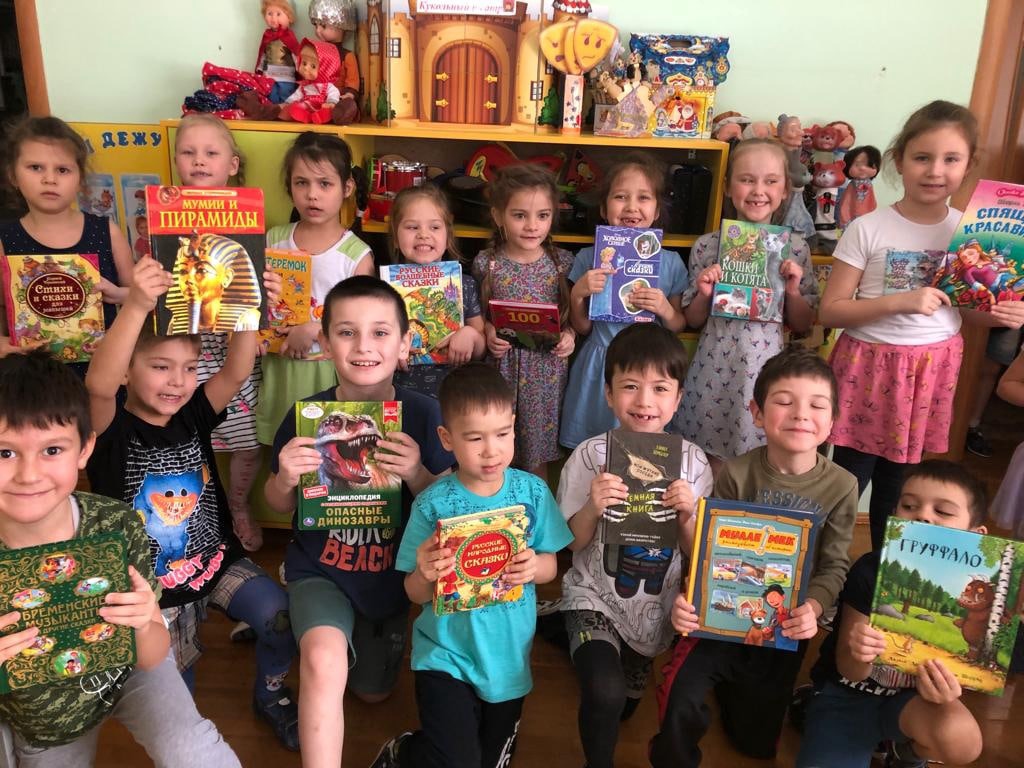 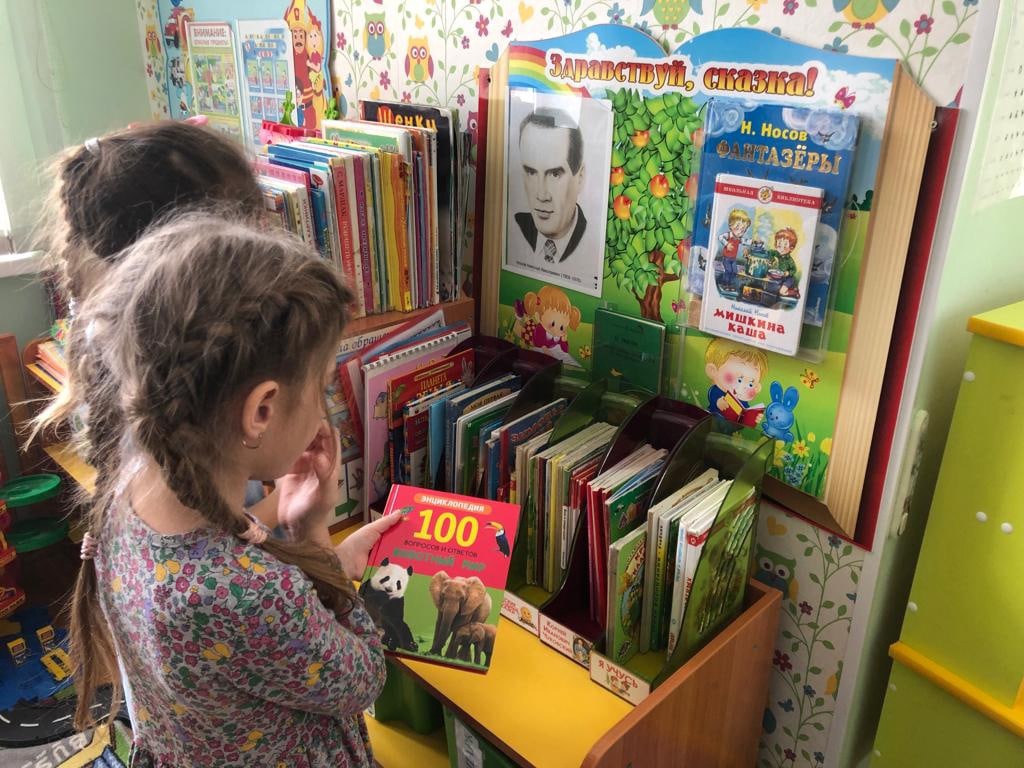 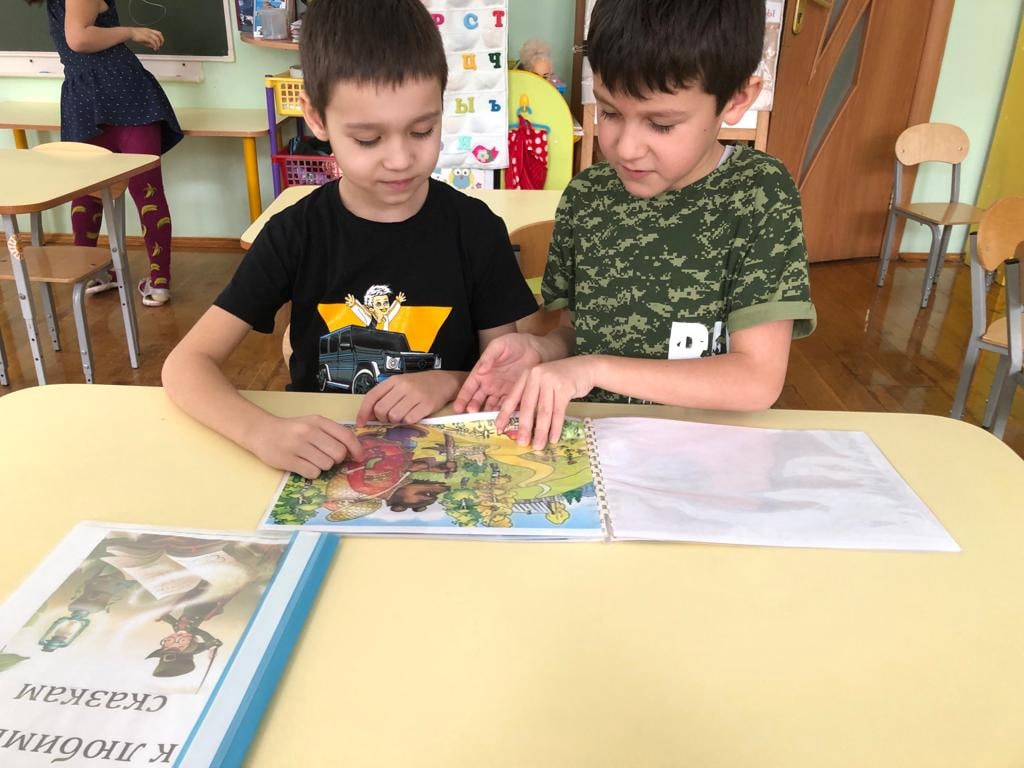 